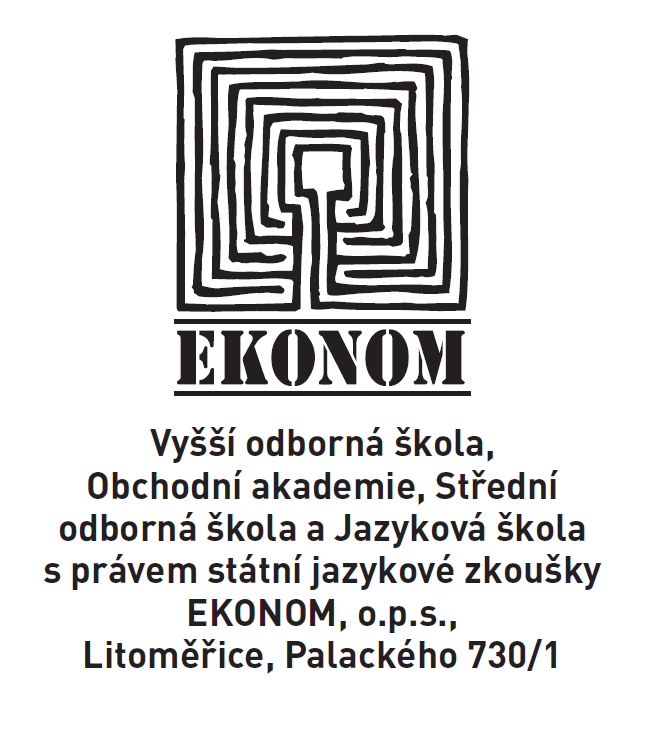 datum akce (čas akce)NÁZEV AKCEObsah:Titulní listStručný popis akceNáplň akce a hlavní výchovně vzdělávací cíle akceZpráva z akceÚčast na akci - jmenovitěVyhodnocení akceNáklady, vyúčtování  (pokud byly)Stručný popis akceNáplň akce a hlavní výchovně vzdělávací cíle akceZpráva z akceÚčast na akci – jmenovitěVyhodnocení akceNáklady, vyúčtování  (pokud byly)